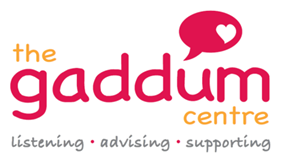 Care Act AdvocateBased within the Manchester Advocacy Hub at Gaddum CentreJob DescriptionJob Title: Care Act AdvocateAccountable to: Head of Therapy and Advocacy ServicesResponsible to: Service Manager - AdvocacyReporting to: Care Act Team LeaderLocation: Gaddum Centre, hospital and community settingsSalary: £20,661 - £24,964 Hours: 35 hours a week with expectation to provide shared duty cover.Job SummaryThe Care Act Advocate is responsible to the Advocacy Manager and is responsible for responding to advocacy referrals under the Care Act as necessary. Job Purpose To provide Independent Care Act advocacy support to people who have substantial difficulty being involved in Care Act processes in line with the Care Act Independent Advocacy Statutory Guidance.Main Duties and Responsibilities Providing Advocacy Support to individuals under the Care ActTo receive and undertake Care Act Advocacy referrals as required by the advocacy manager in a timely manner.To support and represent people who have substantial difficulty and are eligible for an Independent Care Act Advocate under the Care Act.To meet with service users, preferably in private. To obtain and provide information to users to support them to understand care act processes such as assessments, support planning and reviews.To ascertain users wishes, views and feelings using a range of communication methods which best suit the person.To challenge any actions or decisions which are not compliant with the Care Act.To support users to be fully involved in their assessment and support planning in a meaningful way.  Support and encourage users to self-advocate.Liaise and negotiate with a range of professionals with users or on their behalf where appropriate.To support user through the safeguarding adults process.To obtain and provide information to users to support them to exercise their rights under relevant legislation. ReportingTo keep accurate and up to date casework records and statistical information.To contribute to the production of monthly and quarterly reports as requested. To write letters and/or submit complaints with service users and on their behalf where appropriate. To prepare and submit high quality Care Act Advocacy reports to the local authority where local authority practice or decisions need to be challenged under the Care Act. Training and development To keep up to date with relevant policy, legislation and case law relating to the role. Attend and participate in training as required Effectively engage in supervisionEffectively engage in team meetingsEffectively engage in peer support discussion with members of The Hub team. Work towards relevant National Advocacy Qualifications as required. Other duties To adhere to Manchester Advocacy Hub and Gaddum Centre Policies and Procedures. To be aware of personal safety and security when carrying out work. To promote the work of the Manchester Advocacy Hub.To attend user forum meetings as required. To adhere to Gaddum Centre’s Safeguarding Adults policy and report any concerns regarding an individual’s safety. To maintain privacy and confidentiality in line with Gaddum Centre’s policies and procedures.To respond to enquiries and call coming into the Hub in a professional and      knowledgeable way.To identify other advocacy issues and direct user to appropriate support and information in order to exercise their rights and access services The details contained in this job description, particularly the principal accountabilities, reflect the content of the job at the date the job description was prepared.  It should be remembered, however, that it is inevitable that over time, the nature of individual jobs will change; existing duties may be lost and other duties may be gained without changing the general character of the duties or the level of responsibility entailed.  Consequently, this job description may be revised in line with service developments.